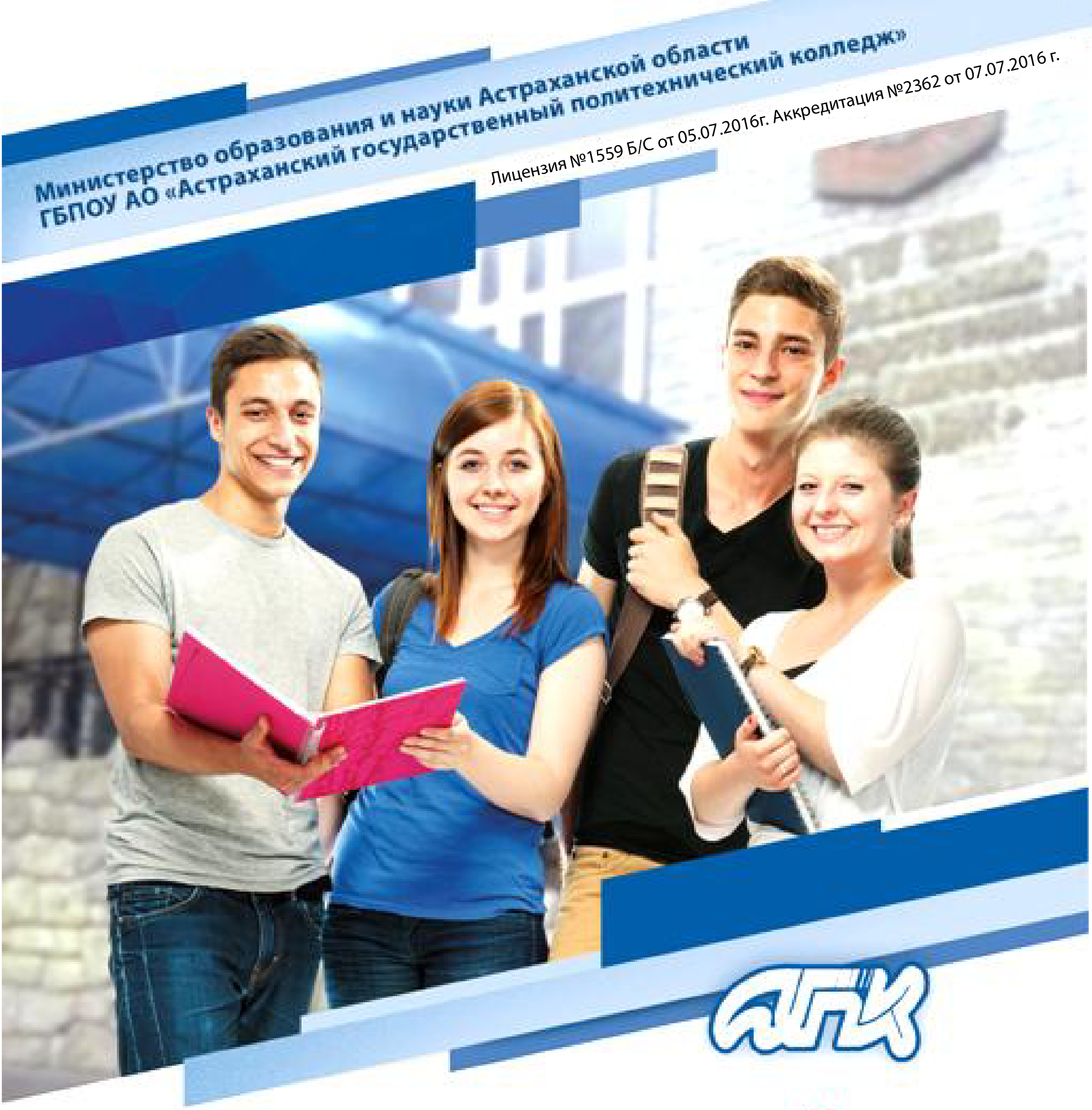 АСТРАХАНСКИЙ ГОСУДАРСТВЕННЫЙ 
ПОЛИТЕХНИЧЕСКИЙ КОЛЛЕДЖПоступающие в колледж на все формы обучения представляют в 
приемную комиссию следующие документы:документ об образовании (аттестат), копию паспорта, 4 фото 3×4ГБПОУ АО «АГПК» проводит прием АБИТУРИЕНТОВ 
(на базе 9 и 11 классов) на 2021 – 2022 учебный годи осуществляет подготовку по следующим специальностям:Мы предлагаем возможность обучения по индивидуальным учебным планам с использованием дистанционных технологий (тел. 30-84-95 доб.3)По окончании выдается диплом о профессиональной переподготовкеКолледж осуществляет маркетинговую стратегию в сфере образовательных услуг и содействует трудоустройству выпускников, взаимодействуя с Агентством занятости по Астраханской области, попечительским Советом, предприятиями - социальными партнерами на основе взаимосогласованных планов. Очная форма обученияна базе ОСНОВНОГО ОБЩЕГО ОБРАЗОВАНИЯ (9 классов)бюджетное  обучениеОчная форма обученияна базе ОСНОВНОГО ОБЩЕГО ОБРАЗОВАНИЯ (9 классов)бюджетное  обучениеОчная форма обученияна базе ОСНОВНОГО ОБЩЕГО ОБРАЗОВАНИЯ (9 классов)бюджетное  обучениеСПЕЦИАЛЬНОСТЬКВАЛИФИКАЦИЯСРОК ОБУЧЕНИЯИнформационные системы и программирование Разработчик веб и мультимедийных приложений3 г.10мСетевое и системное 
администрирование Сетевой и системный администратор3г.10мГостиничное дело Специалист по гостеприимству3 г.10мТуризм Специалист по туризму2 г.10мТовароведение и экспертиза качества потребительских товаровТоваровед-эксперт2 г.10мПоварское и кондитерское дело)Специалист по поварскому и кондитерскому делу3 г.10мРациональное использование природохозяйственных комплексов Техник-эколог3 г.10мДизайн (по отраслям) Дизайнер3 г.10мОперационная деятельность в логистике Операционный логист2г.10мРазработка и эксплуатация нефтяных и газовых месторождений Техник-технолог3г.10мСооружение и эксплуатация газонефтепроводов и 
газонефтехранилищ Техник3г.10мСварочное производство Техник3г.10мОснащение средствами автоматизации технологических процессов и производств (по отраслям) Техник3г.10мСудостроение Техник3г.10мГрафический дизайнер Графический дизайнер3г.10мОчная форма обученияна базе ОСНОВНОГО ОБЩЕГО ОБРАЗОВАНИЯ (9 классов) обучение за счет договоров об оказании платных образовательных услугОчная форма обученияна базе ОСНОВНОГО ОБЩЕГО ОБРАЗОВАНИЯ (9 классов) обучение за счет договоров об оказании платных образовательных услугОчная форма обученияна базе ОСНОВНОГО ОБЩЕГО ОБРАЗОВАНИЯ (9 классов) обучение за счет договоров об оказании платных образовательных услугРазработка и эксплуатация нефтяных и газовых месторождений Техник-технолог3 г.10м.Сооружение и эксплуатация газонефтепроводов и 
газонефтехранилищ Техник3г.10мСварочное производство Техник3г.10мПраво и организация 
социального обеспечения Юрист2 г.10м.Право и судебное 
администрирование Специалист по судебному администрированию2 г.10м.Экономика и бухгалтерский учёт Бухгалтер2 г.10м.Банковское дело Специалист банковского дела2 г.10мИнформационные системы и программирование Разработчик веб и мультимедийных приложений3 г.10м.Дизайн (по отраслям) Дизайнер3 г.10м.Поварское и кондитерское дело Специалист по поварскому и кондитерскому делу3 г.10м.Графический дизайнерГрафический дизайнер3г.10мОчная форма обученияна базе СРЕДНЕГО ОБЩЕГО ОБРАЗОВАНИЯ (11 классов)бюджетное обучение Очная форма обученияна базе СРЕДНЕГО ОБЩЕГО ОБРАЗОВАНИЯ (11 классов)бюджетное обучение Очная форма обученияна базе СРЕДНЕГО ОБЩЕГО ОБРАЗОВАНИЯ (11 классов)бюджетное обучение Бурение нефтяных и газовых 
скважин Техник-технолог2 г.10м.обучение за счет договоров об оказании платных образовательных услугобучение за счет договоров об оказании платных образовательных услугобучение за счет договоров об оказании платных образовательных услугПраво и организация социального обеспечения Юрист1 г.10м.Право и судебное 
администрированиеСпециалист по судебному администрированию1 г.10м.Банковское дело Специалист банковского дела1 г.10м.Туризм Специалист по туризму1 г.10мДизайн (по отраслям) Дизайнер2 г.10м.Разработка и эксплуатация нефтяных и газовых месторождений Техник-технолог2 г.10м.Заочная форма обучения на базе СРЕДНЕГО ОБЩЕГО ОБРАЗОВАНИЯ (11 классов)обучение за счет договоров об оказании платных образовательных услугЗаочная форма обучения на базе СРЕДНЕГО ОБЩЕГО ОБРАЗОВАНИЯ (11 классов)обучение за счет договоров об оказании платных образовательных услугЗаочная форма обучения на базе СРЕДНЕГО ОБЩЕГО ОБРАЗОВАНИЯ (11 классов)обучение за счет договоров об оказании платных образовательных услугРазработка и эксплуатация нефтяных и газовых месторождений Техник-технолог3г.10м.Профессиональная переподготовкана базе высшего или среднего профессионального образованияФорма обучения: очно-заочная коммерческое обучениеПрофессиональная переподготовкана базе высшего или среднего профессионального образованияФорма обучения: очно-заочная коммерческое обучениеСварочное производство6 месяцевПереработка нефти и газа6 месяцевРазработка и эксплуатация нефтяных и газовых месторождений6 месяцевГрафический дизайнер4 месяцаСадово-парковое и ландшафтное проектирование4 месяцаТуризм4 месяцаТехнология продукции общественного питания6 месяцевБанковское дело6 месяцевЭкономика и бухгалтерский учет6 месяцевИнформационные системы и программирование6 месяцевПрограммирование в компьютерных системах6 месяцев